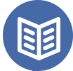 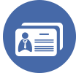 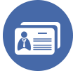 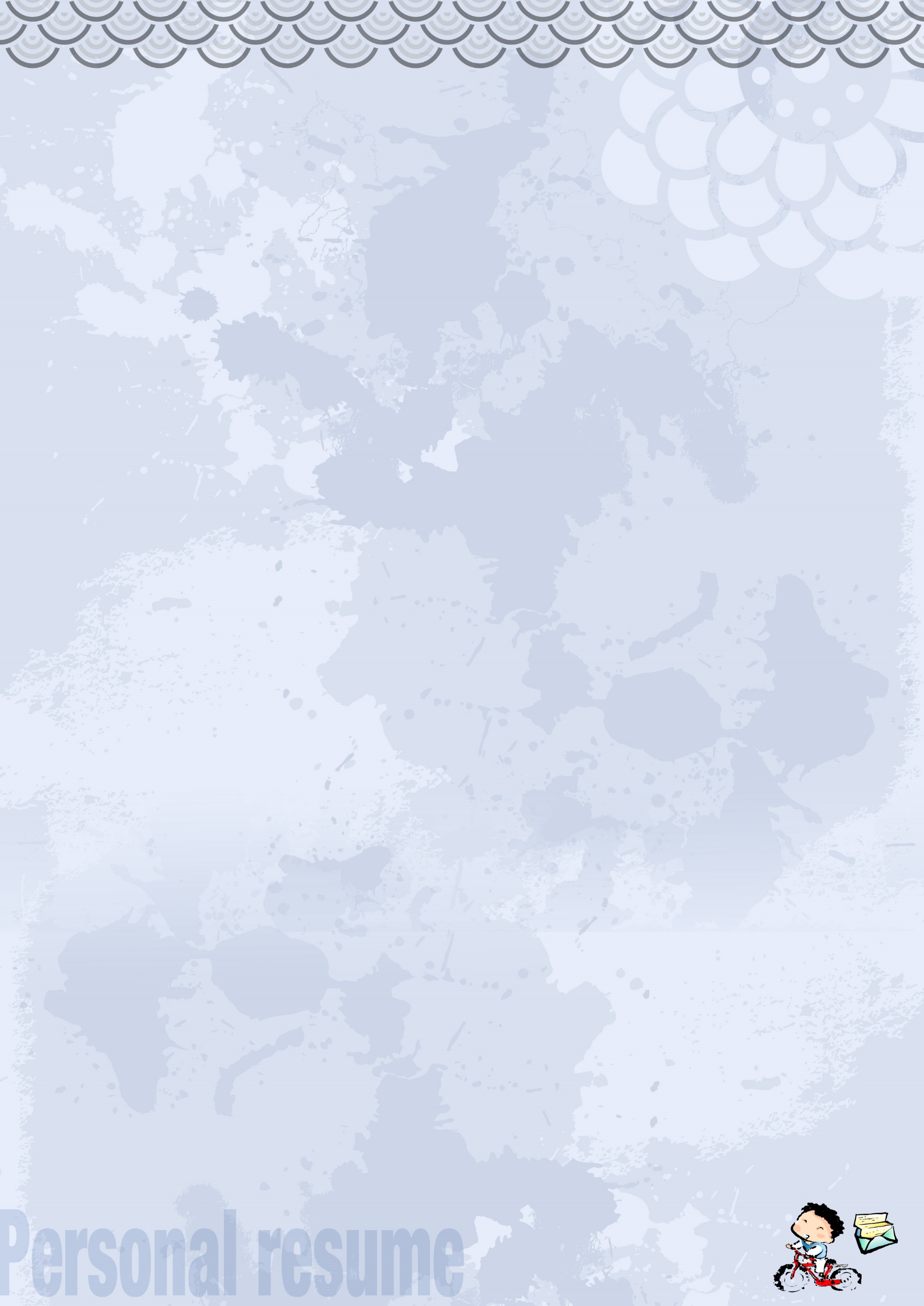 五百丁WU BAI DING五百丁WU BAI DING求职意向：五百丁市场专员求职意向：五百丁市场专员24岁 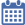 广东省广州市 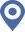 13500135000 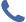 Service@500d.me 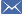 工作经验工作经验工作经验工作经验工作经验Experience2013.10至今              卓望信息科技有限公司            运营推广主管2013.10至今              卓望信息科技有限公司            运营推广主管2013.10至今              卓望信息科技有限公司            运营推广主管2013.10至今              卓望信息科技有限公司            运营推广主管负责社会化媒体营销团队的搭建工作，制定相关运营策略和指标，带领团队实施计划； 网站常态运营活动规划和推进执行； 相关数据报告和统计，为公司决策层提供决策依据；轻量级产品和应用的策划，统筹产品、技术团队成员实施；负责社会化媒体营销团队的搭建工作，制定相关运营策略和指标，带领团队实施计划； 网站常态运营活动规划和推进执行； 相关数据报告和统计，为公司决策层提供决策依据；轻量级产品和应用的策划，统筹产品、技术团队成员实施；负责社会化媒体营销团队的搭建工作，制定相关运营策略和指标，带领团队实施计划； 网站常态运营活动规划和推进执行； 相关数据报告和统计，为公司决策层提供决策依据；轻量级产品和应用的策划，统筹产品、技术团队成员实施；负责社会化媒体营销团队的搭建工作，制定相关运营策略和指标，带领团队实施计划； 网站常态运营活动规划和推进执行； 相关数据报告和统计，为公司决策层提供决策依据；轻量级产品和应用的策划，统筹产品、技术团队成员实施；Experience2012.8-2013.9            广州灵心沙文化活动有限公司      市场推广专员2012.8-2013.9            广州灵心沙文化活动有限公司      市场推广专员2012.8-2013.9            广州灵心沙文化活动有限公司      市场推广专员2012.8-2013.9            广州灵心沙文化活动有限公司      市场推广专员网络推广渠道搭建维护，包括QQ空间、微博、豆瓣等；负责软硬广投放，网络舆情监控，公关稿撰写，事件营销策划；标书制作和撰写，甲方沟通工作。网络推广渠道搭建维护，包括QQ空间、微博、豆瓣等；负责软硬广投放，网络舆情监控，公关稿撰写，事件营销策划；标书制作和撰写，甲方沟通工作。网络推广渠道搭建维护，包括QQ空间、微博、豆瓣等；负责软硬广投放，网络舆情监控，公关稿撰写，事件营销策划；标书制作和撰写，甲方沟通工作。网络推广渠道搭建维护，包括QQ空间、微博、豆瓣等；负责软硬广投放，网络舆情监控，公关稿撰写，事件营销策划；标书制作和撰写，甲方沟通工作。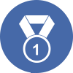 工作技能工作技能工作技能奖励情况奖励情况CET-6，优秀的听说写能力计算机二级，熟悉计算机各项操作高级营销员，国家职业资格四级极具创意的广告策划、文档写作能力CET-6，优秀的听说写能力计算机二级，熟悉计算机各项操作高级营销员，国家职业资格四级极具创意的广告策划、文档写作能力CET-6，优秀的听说写能力计算机二级，熟悉计算机各项操作高级营销员，国家职业资格四级极具创意的广告策划、文档写作能力2009.10获国家奖学金2010.11获“三好学生称号”2010.12华南大学生创意营销大赛一等奖2011.4挑战杯创业计划大赛省级铜奖2009.10获国家奖学金2010.11获“三好学生称号”2010.12华南大学生创意营销大赛一等奖2011.4挑战杯创业计划大赛省级铜奖自我评价自我评价自我评价自我评价自我评价Evaluation本人是市场营销专业毕业生，有丰富的营销知识体系做基础；对于市场营销方面的前沿和动向有一定的了解，善于分析和吸取经验；熟悉网络推广，尤其是社会化媒体方面，有独到的见解和经验；个性开朗，容易相处，团队荣誉感强。本人是市场营销专业毕业生，有丰富的营销知识体系做基础；对于市场营销方面的前沿和动向有一定的了解，善于分析和吸取经验；熟悉网络推广，尤其是社会化媒体方面，有独到的见解和经验；个性开朗，容易相处，团队荣誉感强。本人是市场营销专业毕业生，有丰富的营销知识体系做基础；对于市场营销方面的前沿和动向有一定的了解，善于分析和吸取经验；熟悉网络推广，尤其是社会化媒体方面，有独到的见解和经验；个性开朗，容易相处，团队荣誉感强。本人是市场营销专业毕业生，有丰富的营销知识体系做基础；对于市场营销方面的前沿和动向有一定的了解，善于分析和吸取经验；熟悉网络推广，尤其是社会化媒体方面，有独到的见解和经验；个性开朗，容易相处，团队荣誉感强。本人是市场营销专业毕业生，有丰富的营销知识体系做基础；对于市场营销方面的前沿和动向有一定的了解，善于分析和吸取经验；熟悉网络推广，尤其是社会化媒体方面，有独到的见解和经验；个性开朗，容易相处，团队荣誉感强。本人是市场营销专业毕业生，有丰富的营销知识体系做基础；对于市场营销方面的前沿和动向有一定的了解，善于分析和吸取经验；熟悉网络推广，尤其是社会化媒体方面，有独到的见解和经验；个性开朗，容易相处，团队荣誉感强。本人是市场营销专业毕业生，有丰富的营销知识体系做基础；对于市场营销方面的前沿和动向有一定的了解，善于分析和吸取经验；熟悉网络推广，尤其是社会化媒体方面，有独到的见解和经验；个性开朗，容易相处，团队荣誉感强。本人是市场营销专业毕业生，有丰富的营销知识体系做基础；对于市场营销方面的前沿和动向有一定的了解，善于分析和吸取经验；熟悉网络推广，尤其是社会化媒体方面，有独到的见解和经验；个性开朗，容易相处，团队荣誉感强。